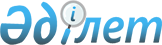 О внесении изменения в приказ Министра энергетики Республики Казахстан от 9 ноября 2016 года № 482 "Об утверждении Правил формирования перечня энергопроизводящих организаций, использующих возобновляемые источники энергии"Приказ Министра энергетики Республики Казахстан от 5 марта 2018 года № 86. Зарегистрирован в Министерстве юстиции Республики Казахстан 27 марта 2018 года № 16647
      ПРИКАЗЫВАЮ:
      1. Внести в приказ Министра энергетики Республики Казахстан от 9 ноября 2016 года № 482 "Об утверждении Правил формирования перечня энергопроизводящих организаций, использующих возобновляемые источники энергии" (зарегистрирован в Реестре государственной регистрации нормативных правовых актов за № 14497, опубликован 20 декабря 2016 года в информационно-правовой системе "Әділет") следующее изменение:
      Правила формирования перечня энергопроизводящих организаций, использующих возобновляемые источники энергии, утвержденные указанным приказом, изложить в новой редакции согласно приложению к настоящему приказу.
      2. Департаменту по возобновляемым источникам энергии Министерства энергетики Республики Казахстан в установленном законодательством Республики Казахстан порядке обеспечить:
      1) государственную регистрацию настоящего приказа в Министерстве юстиции Республики Казахстан; 
      2) в течение десяти календарных дней со дня государственной регистрации настоящего приказа направление его копии в бумажном и электронном виде на казахском и русском языках в Республиканское государственное предприятие на праве хозяйственного ведения "Республиканский центр правовой информации Министерства юстиции Республики Казахстан" для официального опубликования и включения в Эталонный контрольный банк нормативных правовых актов Республики Казахстан;
      3) в течение десяти календарных дней после государственной регистрации настоящего приказа направление его копии на официальное опубликование в периодические печатные издания;
      4) размещение настоящего приказа на официальном интернет-ресурсе Министерства энергетики Республики Казахстан;
      5) в течение десяти рабочих дней после государственной регистрации настоящего приказа в Министерстве юстиции Республики Казахстан представление в Департамент юридической службы Министерства энергетики Республики Казахстан сведений об исполнении мероприятий, предусмотренных подпунктами 2), 3) и 4) настоящего пункта.
      3. Контроль за исполнением настоящего приказа возложить на курирующего вице-министра энергетики Республики Казахстан.
      4. Настоящий приказ вводится в действие по истечении десяти календарных дней после дня его первого официального опубликования. 
      "СОГЛАСОВАН"
Министр национальной экономики
Республики Казахстан
__________________ Т. Сулейменов
7 марта 2018 года Правила формирования перечня энергопроизводящих организаций, использующих возобновляемые источники энергии Глава 1. Общие положения
      1. Настоящие Правила формирования перечня энергопроизводящих организаций, использующих возобновляемые источники энергии, (далее – Правила) разработаны в соответствии с подпунктом 10-3) статьи 6 Закона Республики Казахстан от 4 июля 2009 года "О поддержке использования возобновляемых источников энергии" (далее – Закон) и определяют порядок формирования перечня энергопроизводящих организаций, использующих возобновляемые источники энергии (далее – ВИЭ).
      2. В настоящих Правилах используются следующие основные понятия:
      1) аукционные торги – процесс, организуемый и проводимый организатором аукционных торгов в электронной системе на основе аукциона и направленный на отбор проектов по строительству новых объектов по использованию возобновляемых источников энергии и определение аукционных цен электрической энергии, производимой объектами по использованию возобновляемых источников энергии, с учетом плана размещения объектов по использованию возобновляемых источников энергии;
      2) реестр победителей аукционных торгов – документ, формируемый Организатором по итогам аукционных торгов и подтверждающий результаты проведенных торгов;
      3) организатор аукционных торгов (далее - Организатор) – юридическое лицо, определяемое уполномоченным органом, осуществляющее в порядке, предусмотренном Законом, организацию и проведение аукционных торгов;
      4) уполномоченный орган по реализации государственной политики в области поддержки использования возобновляемых источников энергии (далее – уполномоченный орган) – государственный орган, осуществляющий реализацию государственной политики в области поддержки использования возобновляемых источников энергии;
      5) перечень энергопроизводящих организаций, использующих возобновляемые источники энергии (далее – Перечень) – формируемый и размещаемый на интернет-ресурсе уполномоченным органом список энергопроизводящих организаций, использующих возобновляемые источники энергии.
      Иные понятия и определения, используемые в настоящих Правилах, применяются в соответствии с законодательством Республики Казахстан в области поддержки использования возобновляемых источников энергии. Глава 2. Порядок формирования перечня энергопроизводящих организаций, использующих возобновляемые источники энергии
      3. Уполномоченный орган в течение 5 (пяти) рабочих дней с момента получения от Организатора реестра победителей аукционных торгов, включает победителей аукционных торгов в Перечень.
      4. Уполномоченный орган в течение 2 (двух) рабочих дней с момента включения энергопроизводящей организации в Перечень, письменно уведомляет об этом энергопроизводящую организацию и расчетно-финансовый центр.
       5. Энергопроизводящие организации, использующие возобновляемые источники энергии, исключаются из Перечня в следующих случаях:
      1) в случае непредставления заявки расчетно-финансовому центру для заключения договора купли-продажи электрической энергии, произведенной объектами по использованию ВИЭ, в течение шестидесяти календарных дней после включения их в Перечень в соответствии с пунктом 7 статьи 7-1 Закона;
      2) в случае прекращения действия или расторжения договора покупки электрической энергии с расчетно-финансовым центром в соответствии с Правилами централизованной покупки и продажи расчетно-финансовым центром электрической энергии, произведенной объектами по использованию возобновляемых источников энергии, утвержденными приказом Министра энергетики Республики Казахстан от 2 марта 2015 года № 164 (зарегистрирован в Реестре государственной регистрации нормативных правовых актов за № 10662);
      3) в случае исключения проекта по строительству объекта ВИЭ из плана размещения объектов по использованию возобновляемых источников энергии в соответствии с пунктом 7-2 Правил формирования плана размещения объектов по использованию возобновляемых источников энергии, утвержденных приказом исполняющий обязанности Министра энергетики Республики Казахстан от 27 июля 2016 года № 345 (зарегистрирован в Реестре государственной регистрации нормативных правовых актов за № 14155).
					© 2012. РГП на ПХВ «Институт законодательства и правовой информации Республики Казахстан» Министерства юстиции Республики Казахстан
				
      Министр энергетики 
Республики Казахстан 

К. Бозумбаев
Приложение
к приказу Министра энергетики
Республики Казахстан
от 5 марта 2018 года № 86
Утверждены
приказом Министра энергетики
 Республики Казахстан 
от 9 ноября 2016 года № 482
